През учебната 2019-2020 година ученичката Полина Алексеева Богданова от 10 г клас, единствена в своята възрастова група от област Стара Загора , е класирана за националния кръг на олимпиадата по история и цивилизации.   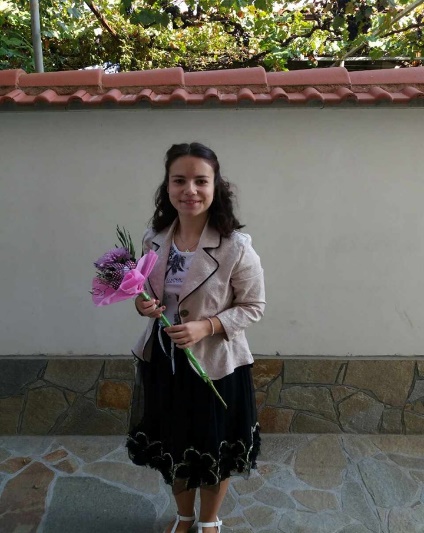 